1 FACEBOOK FEED / 2 DAYS…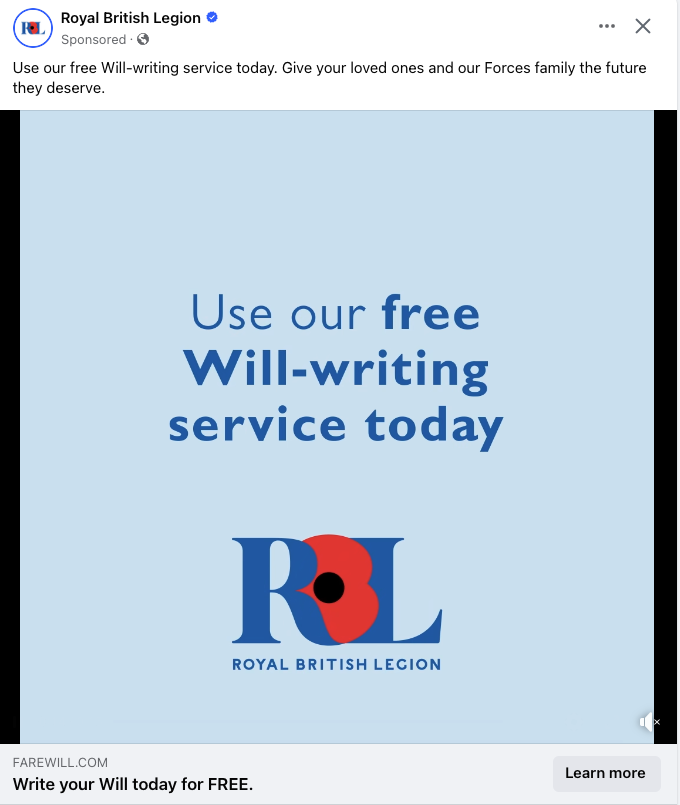 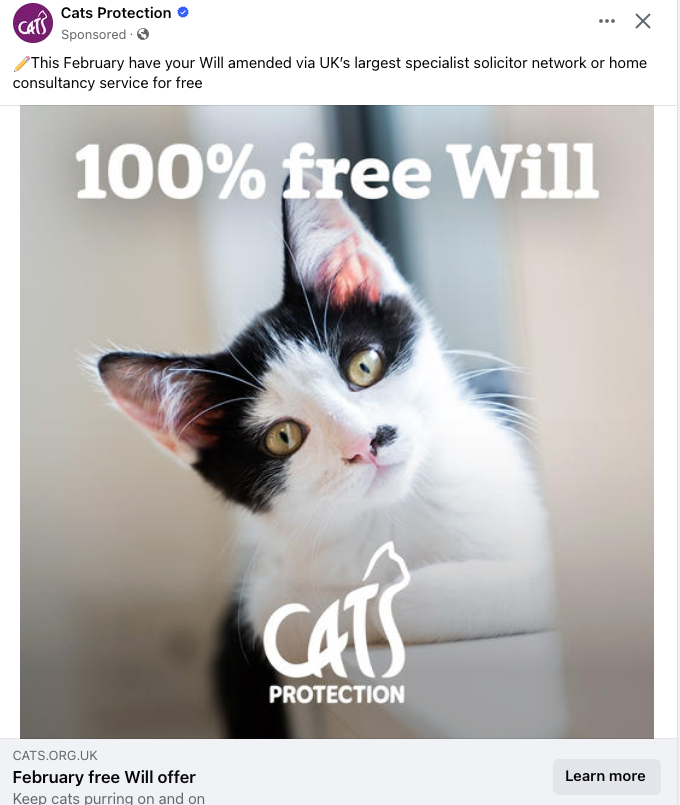 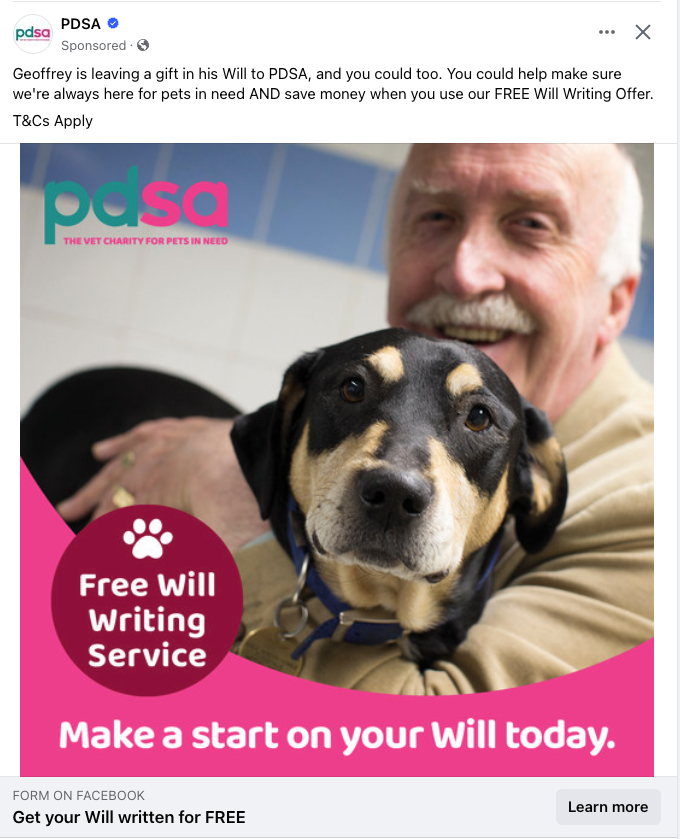 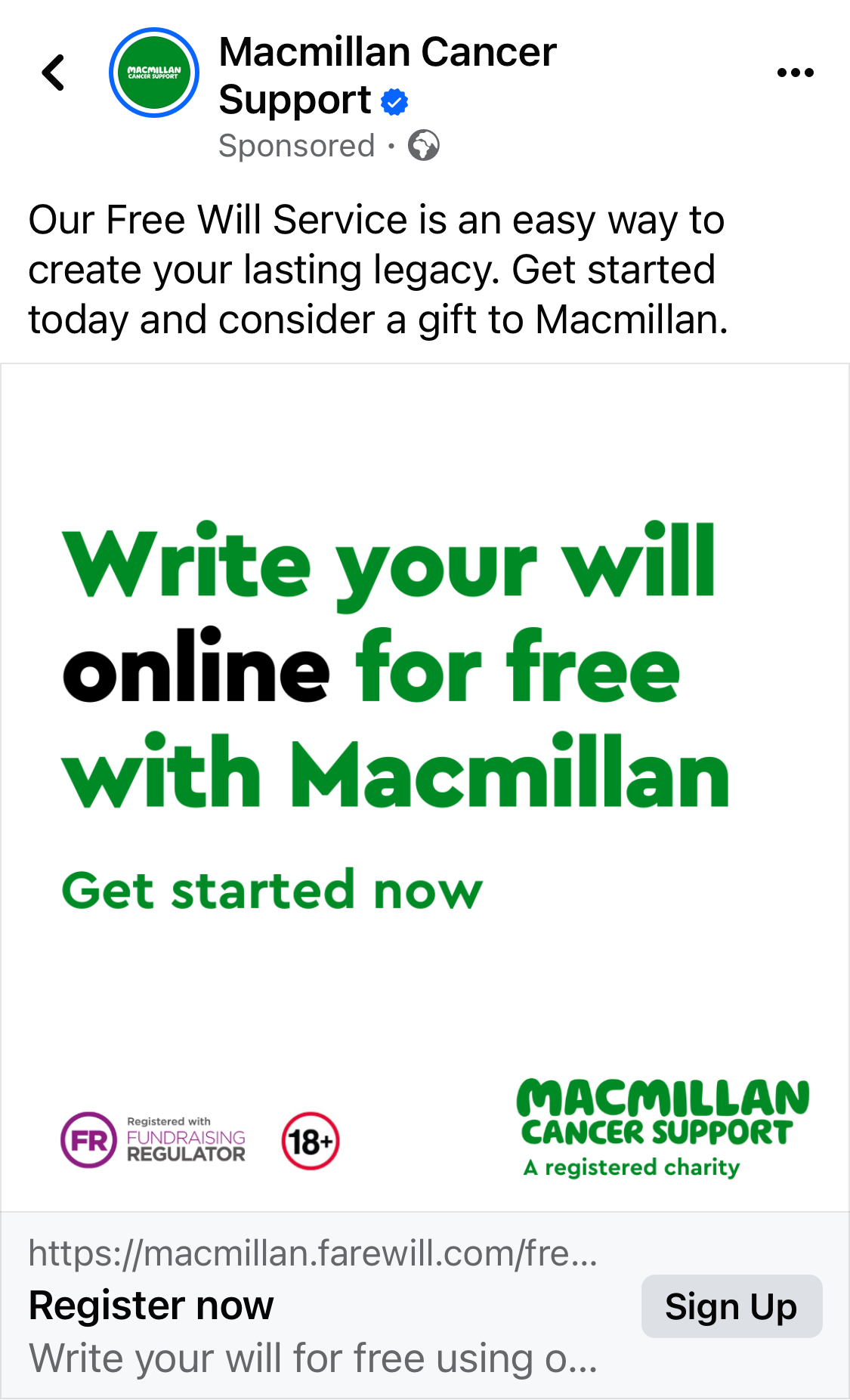 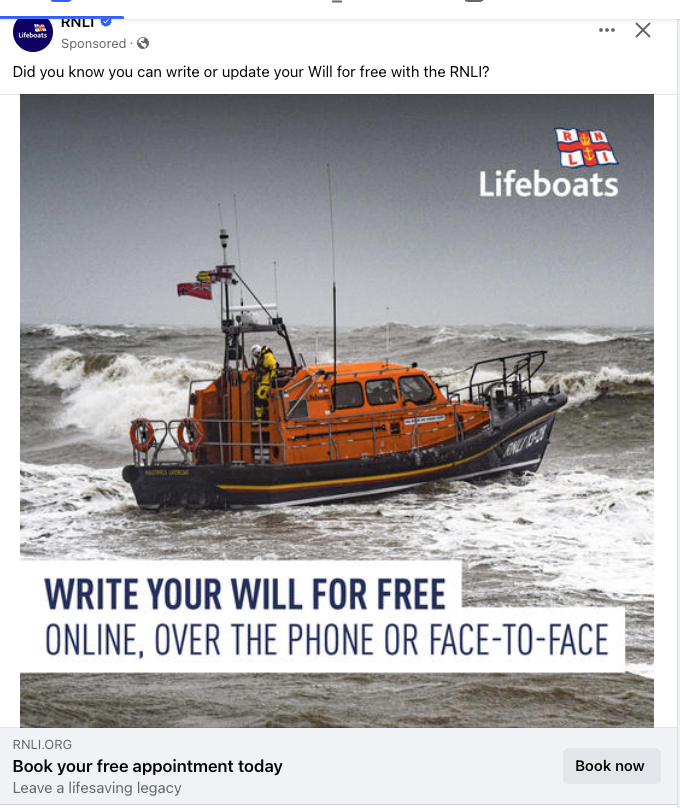 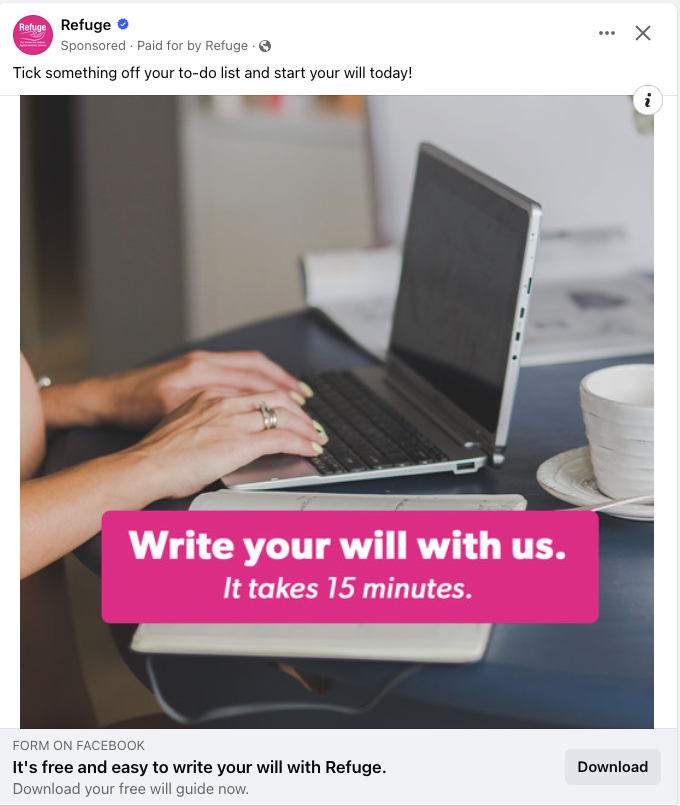 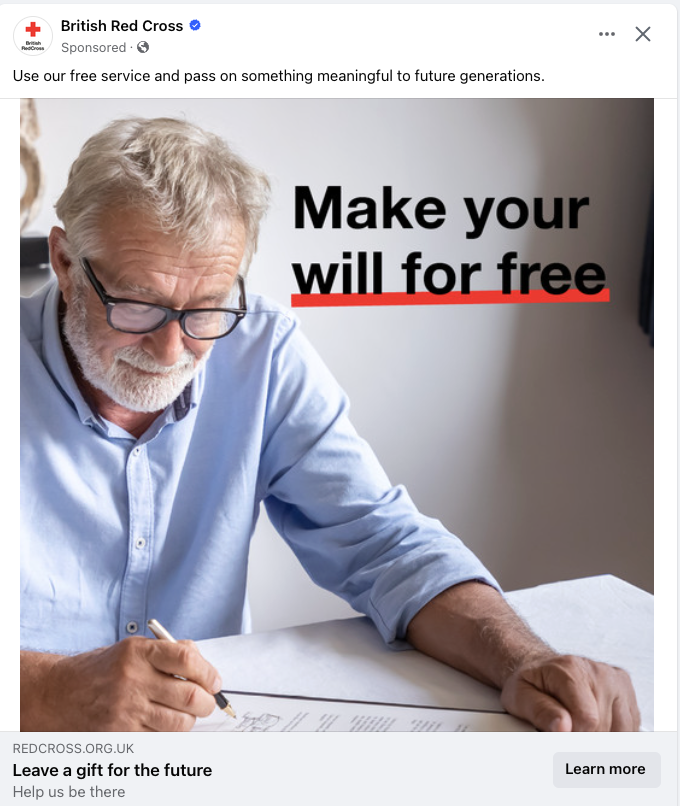 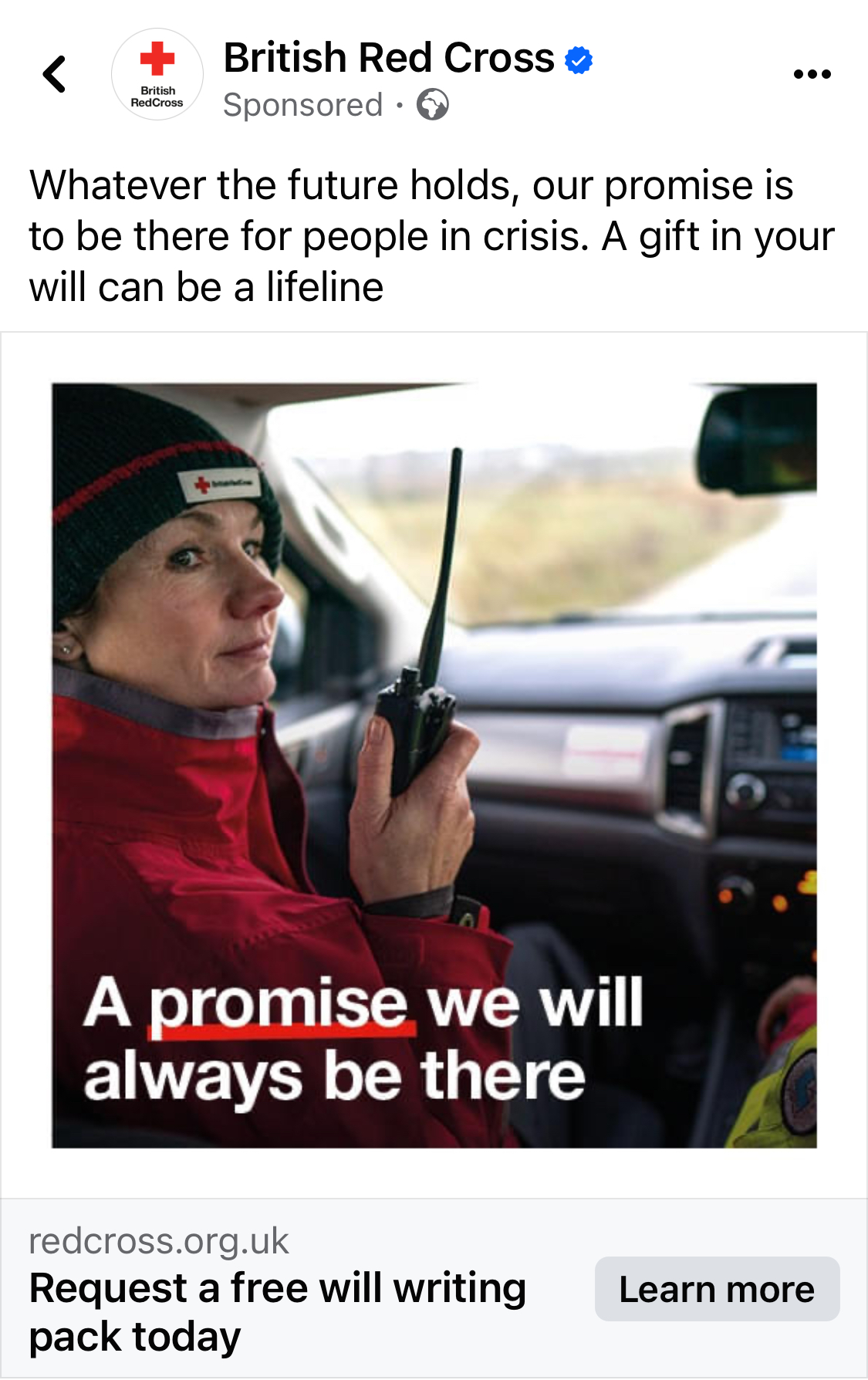 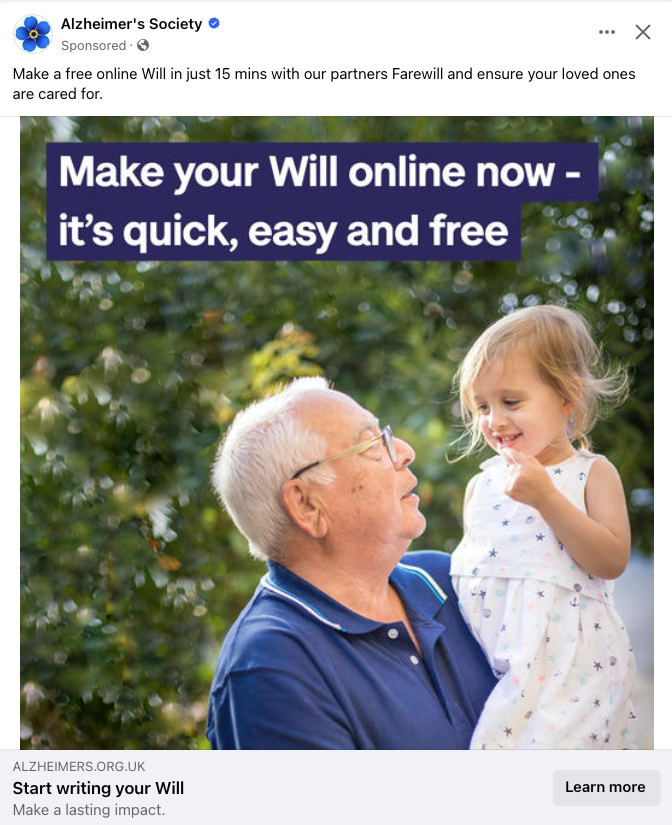 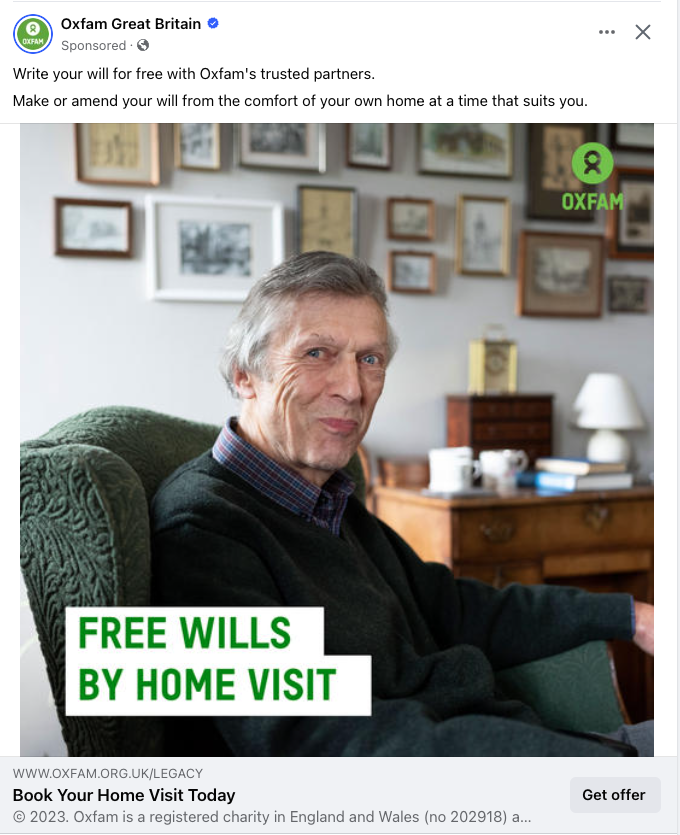 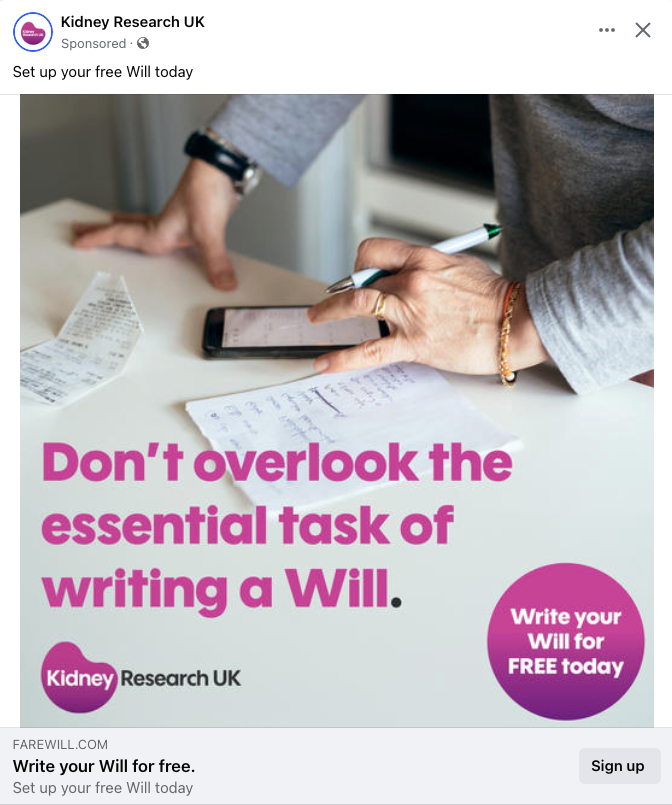 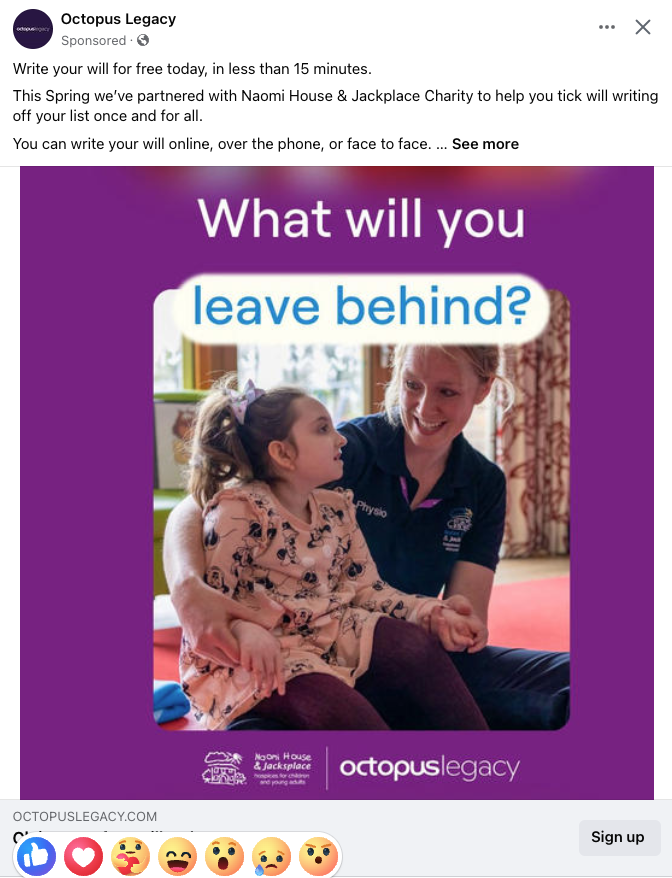 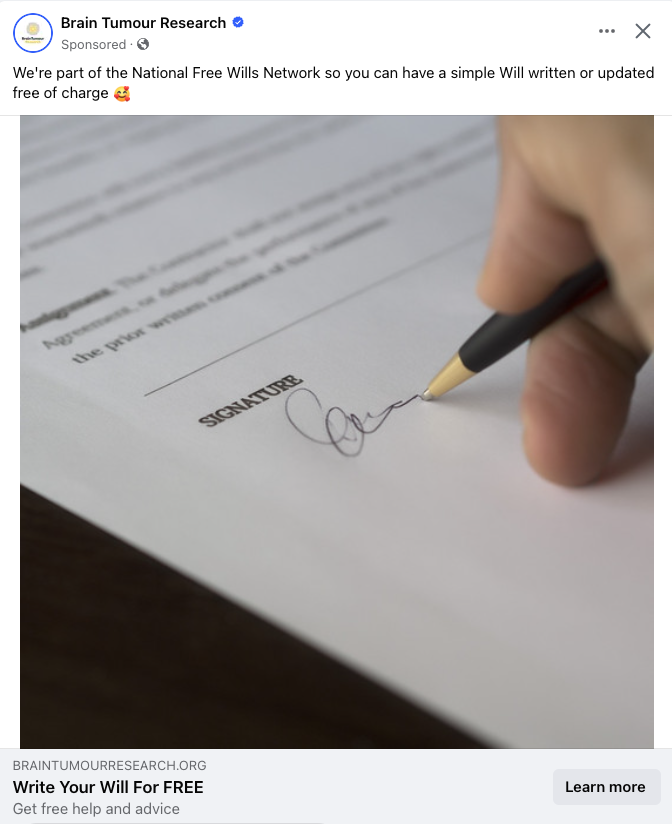 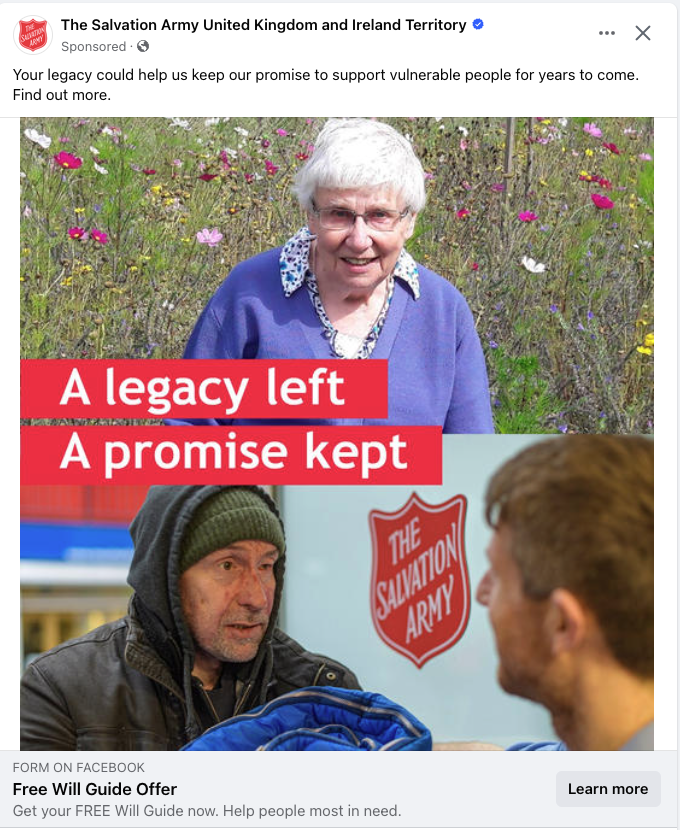 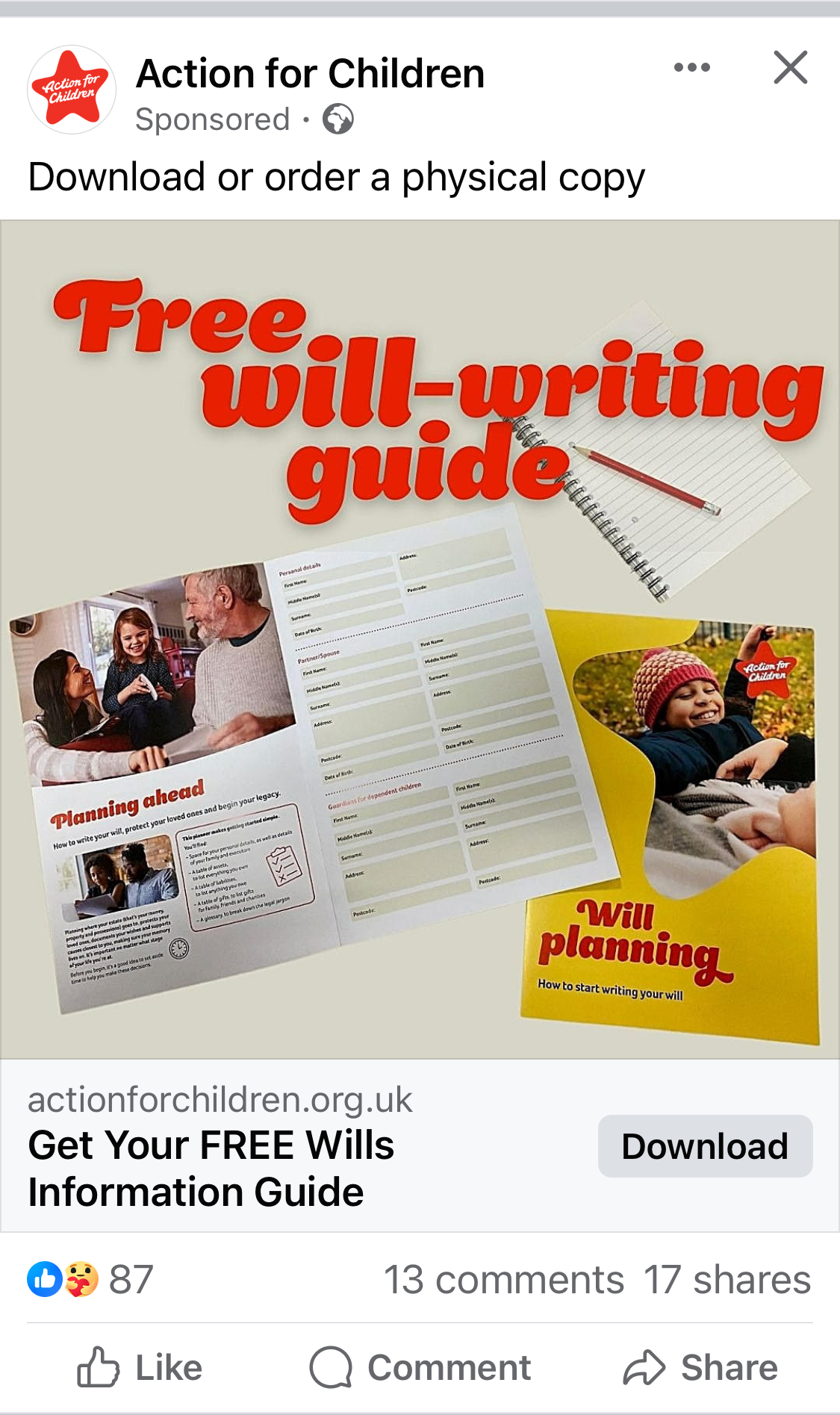 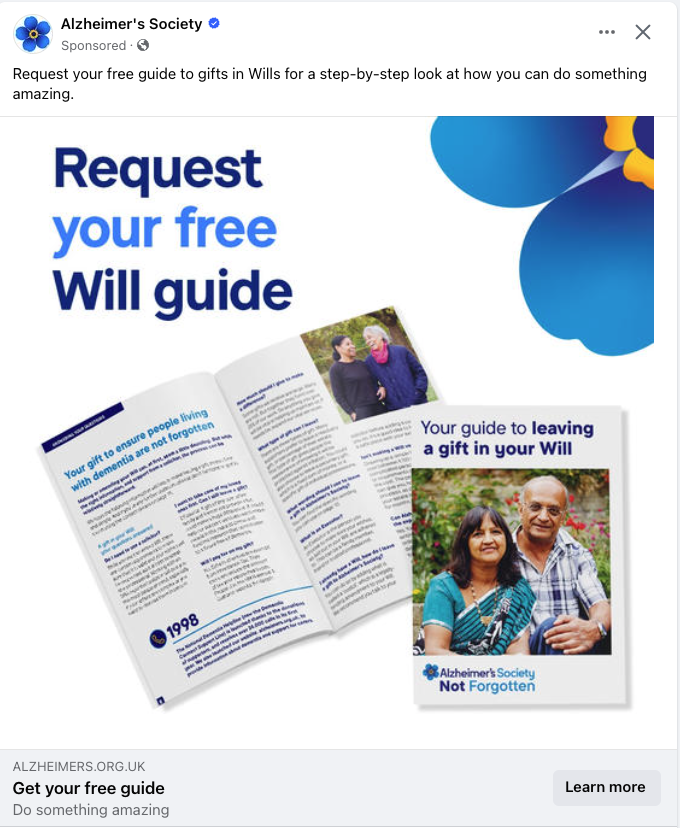 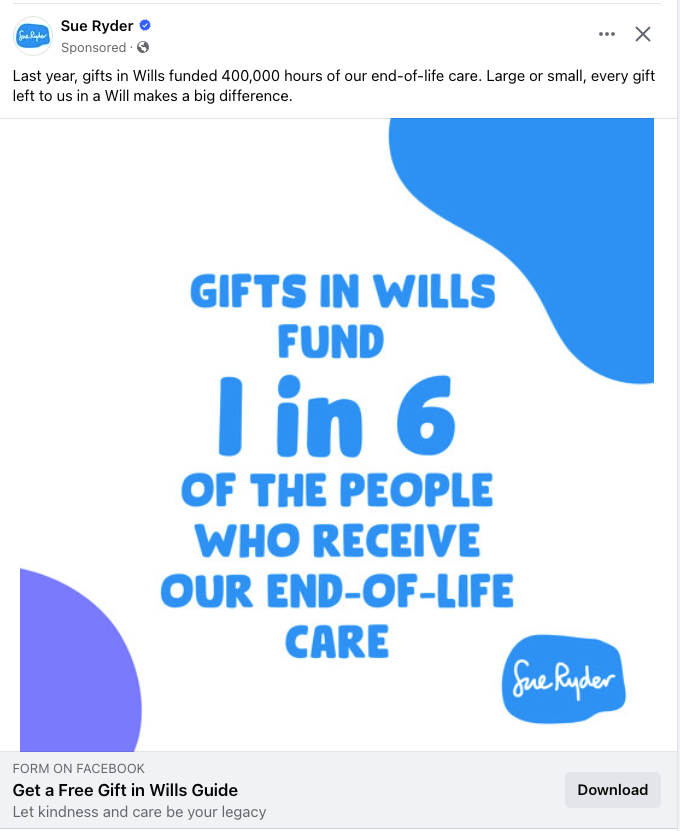 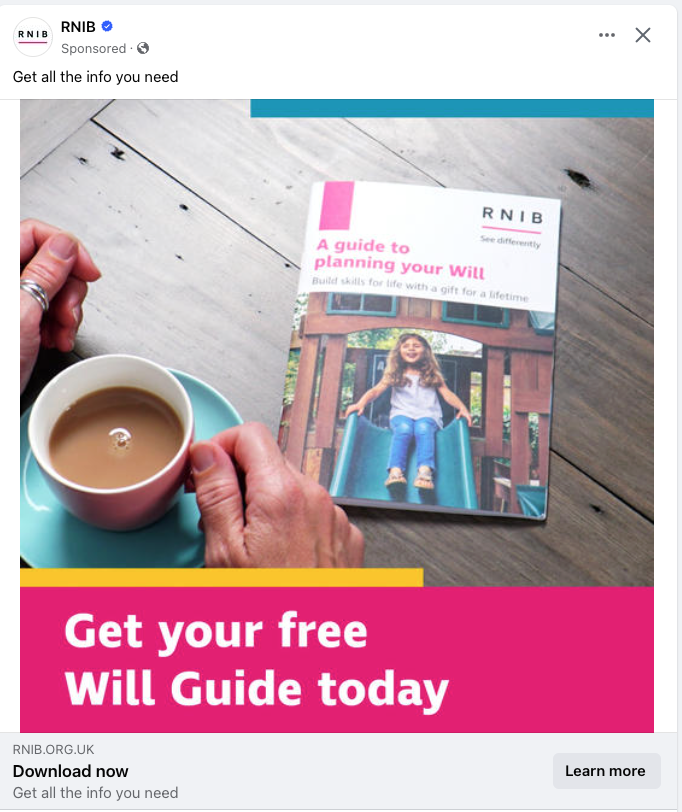 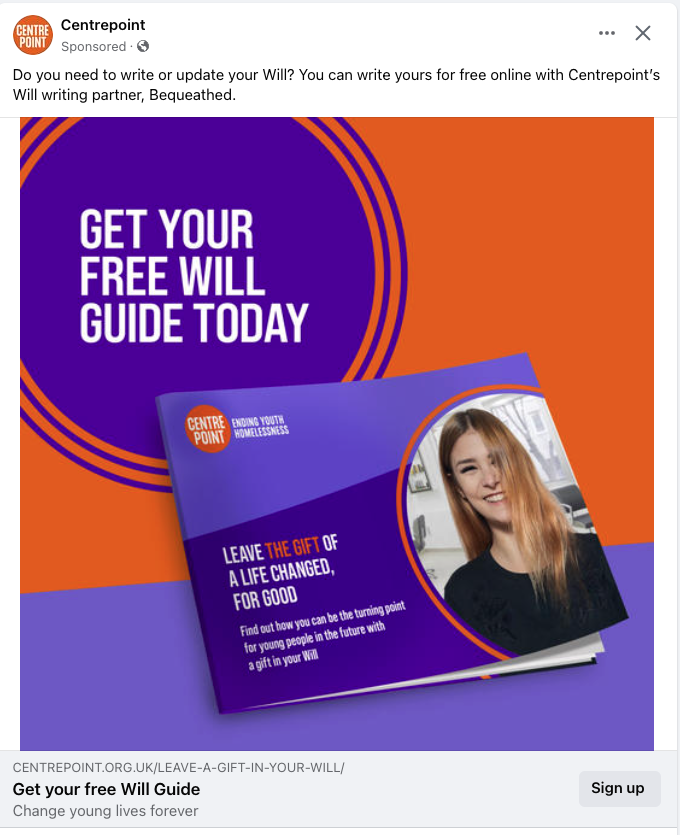 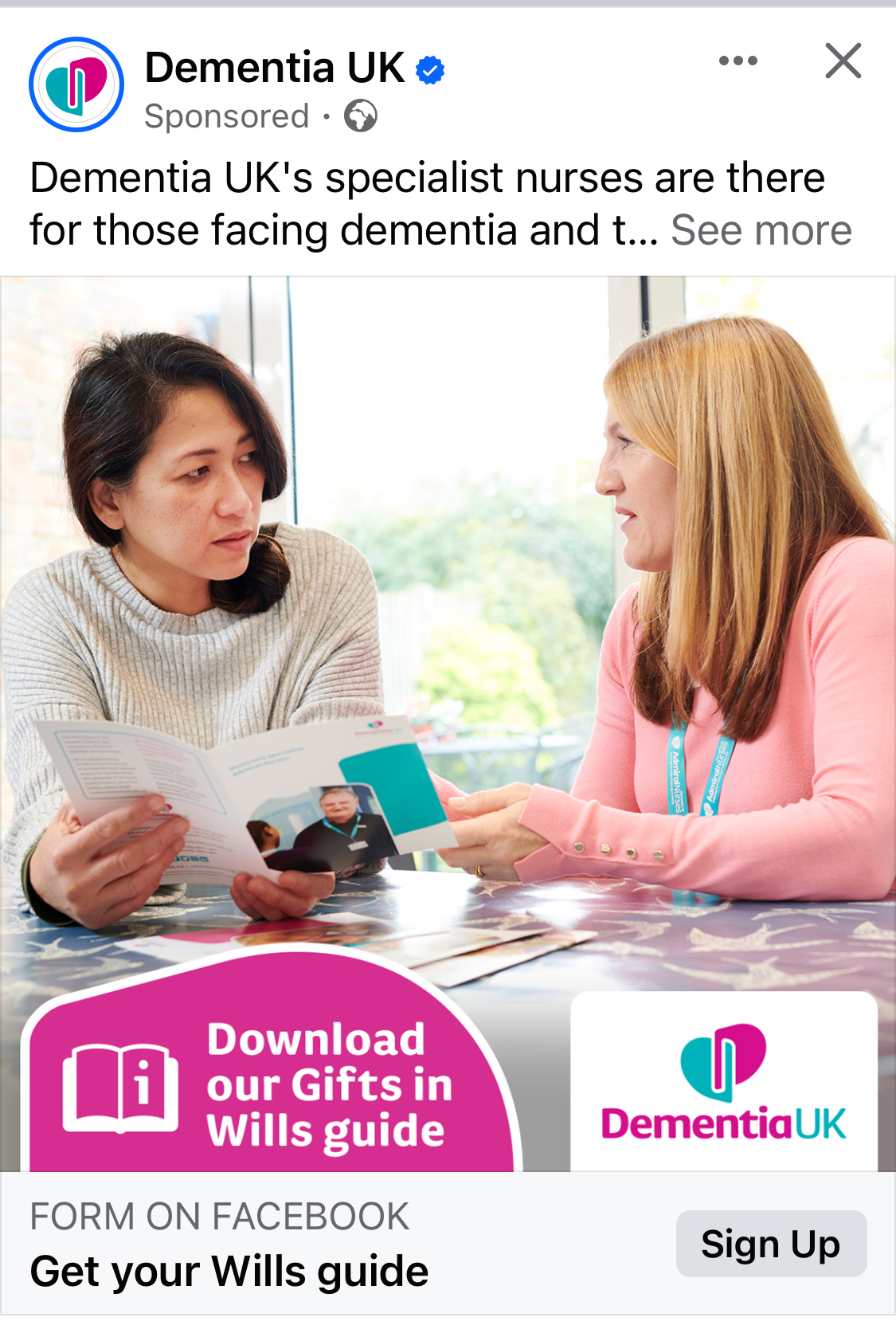 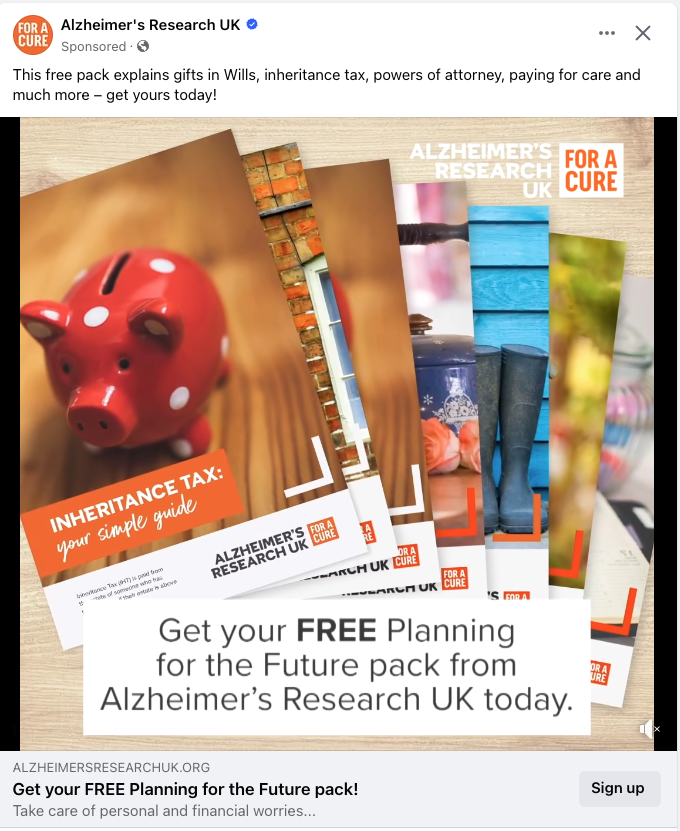 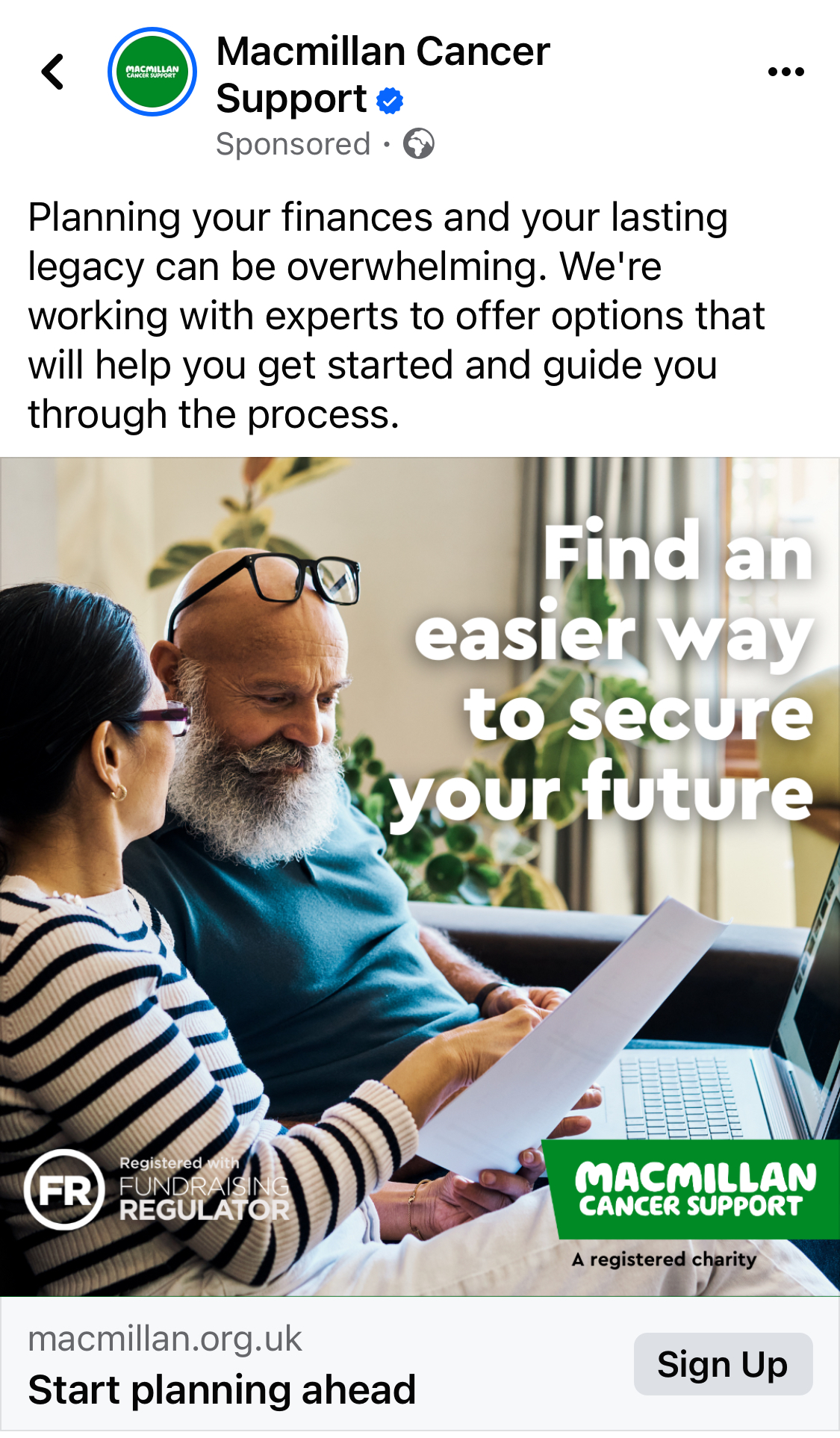 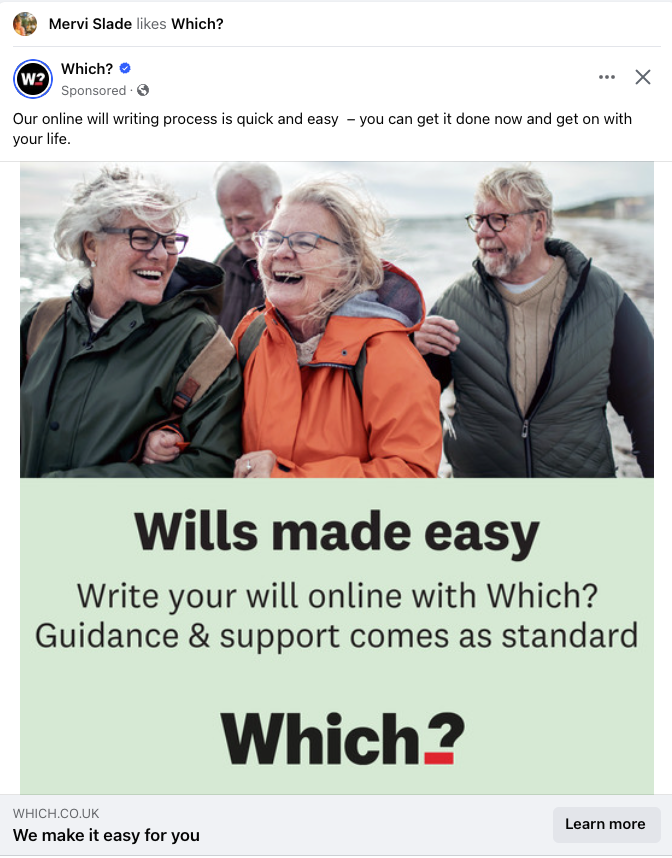 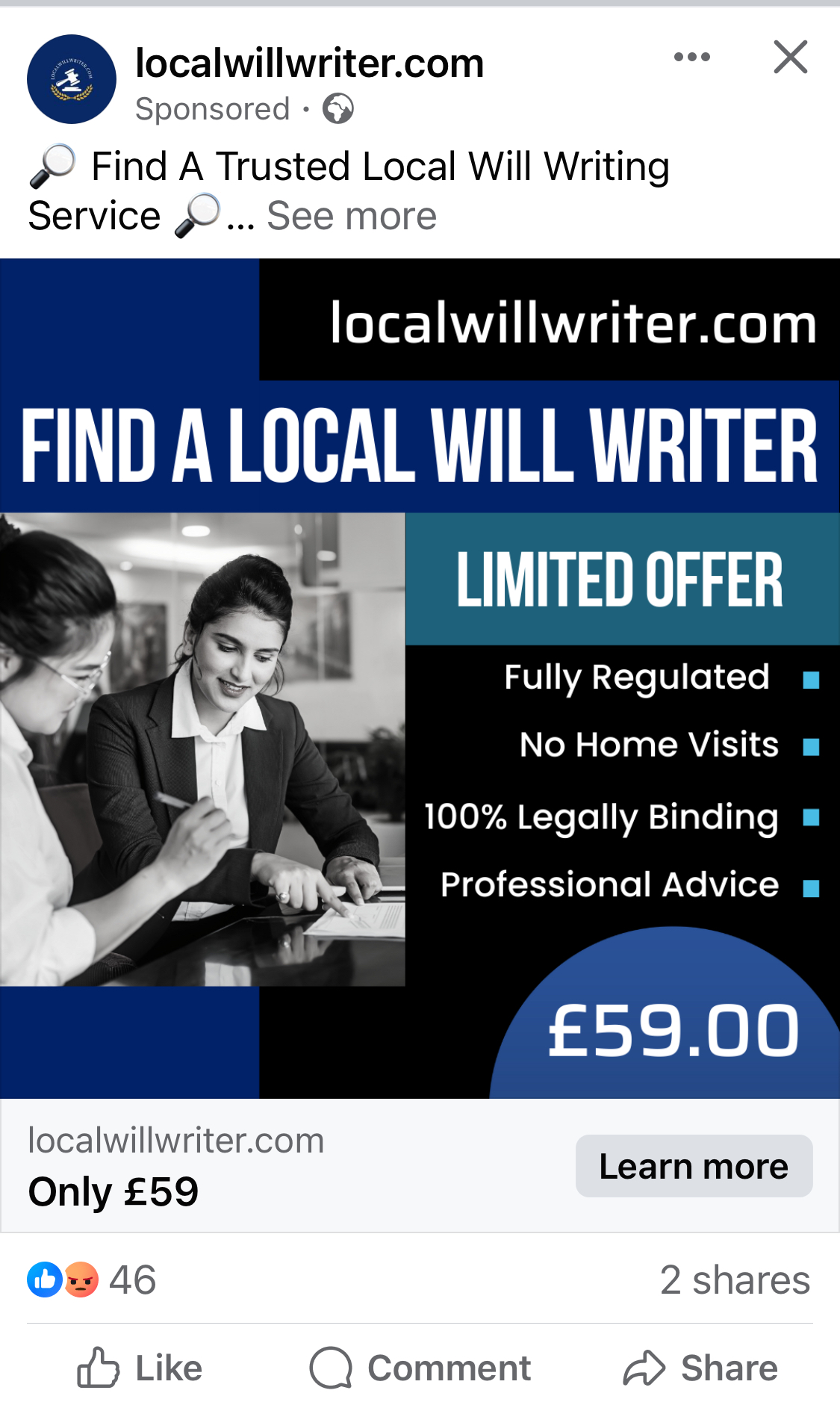 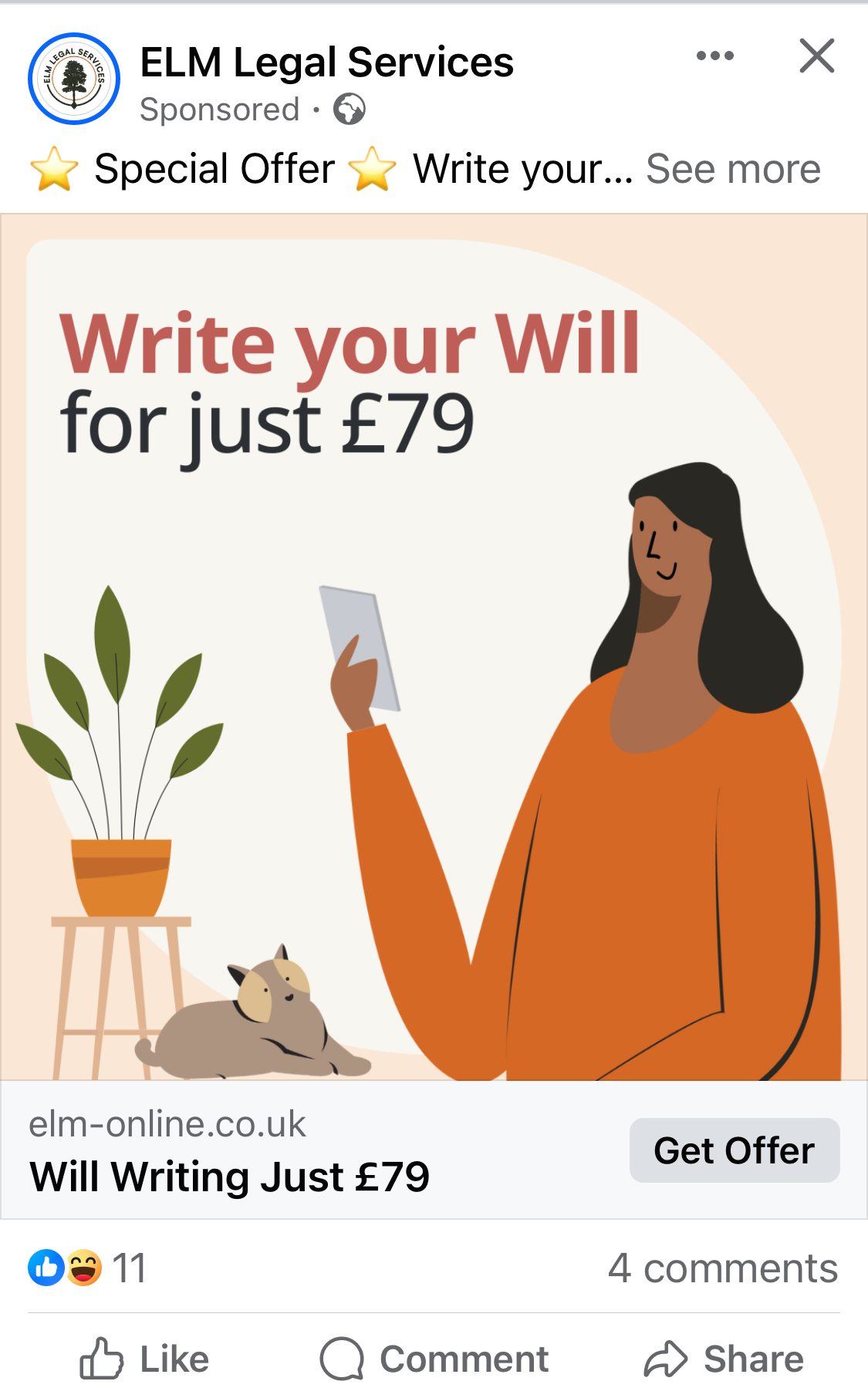 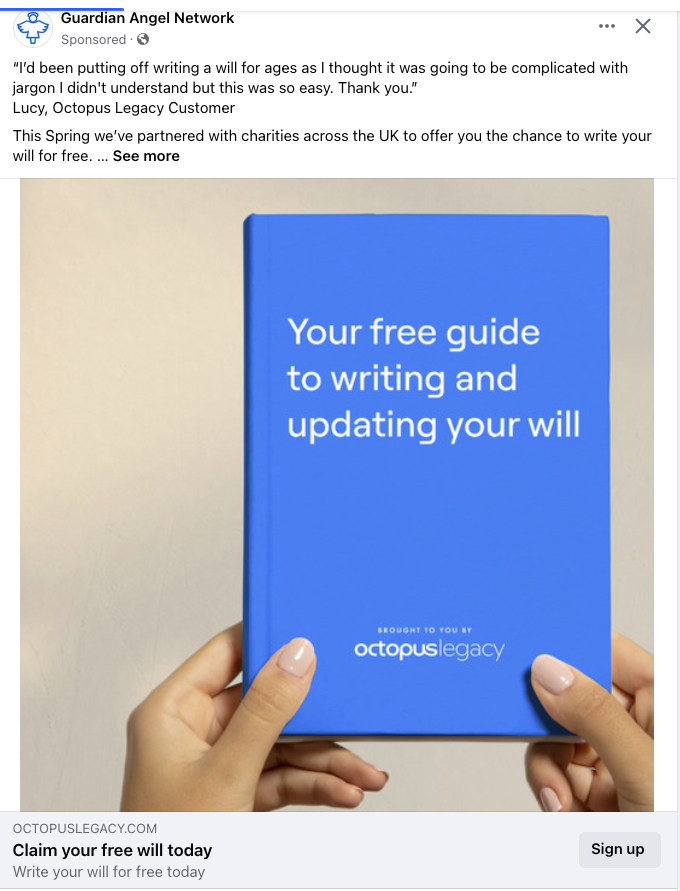 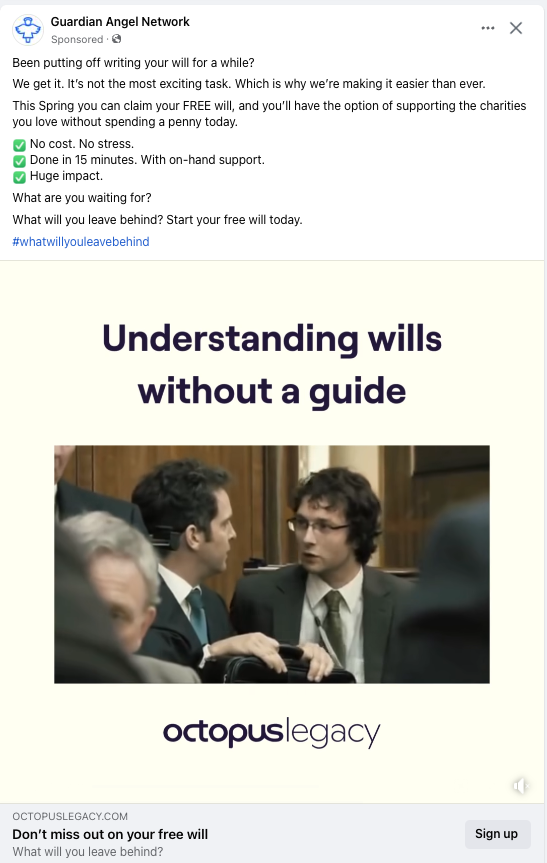 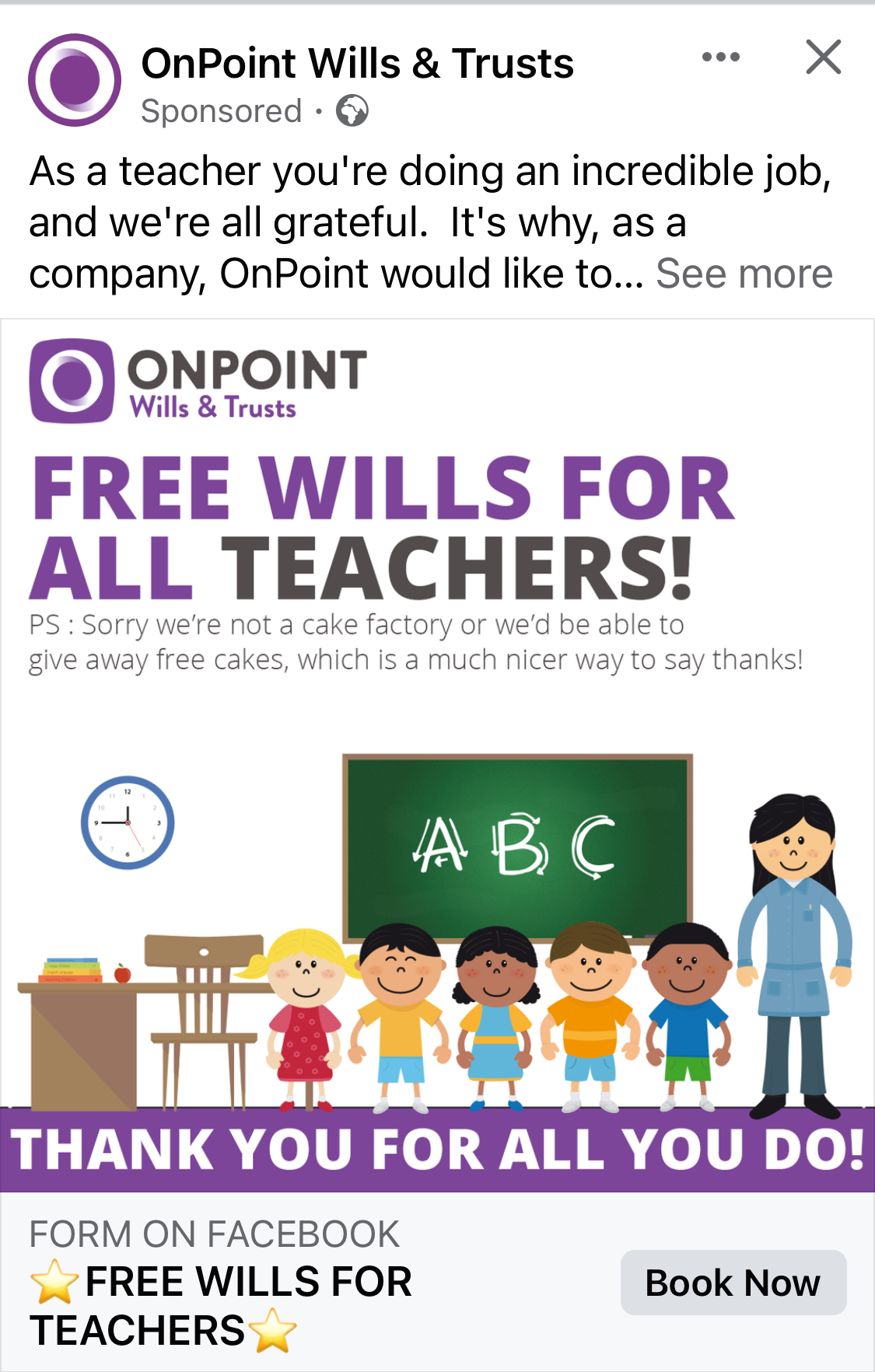 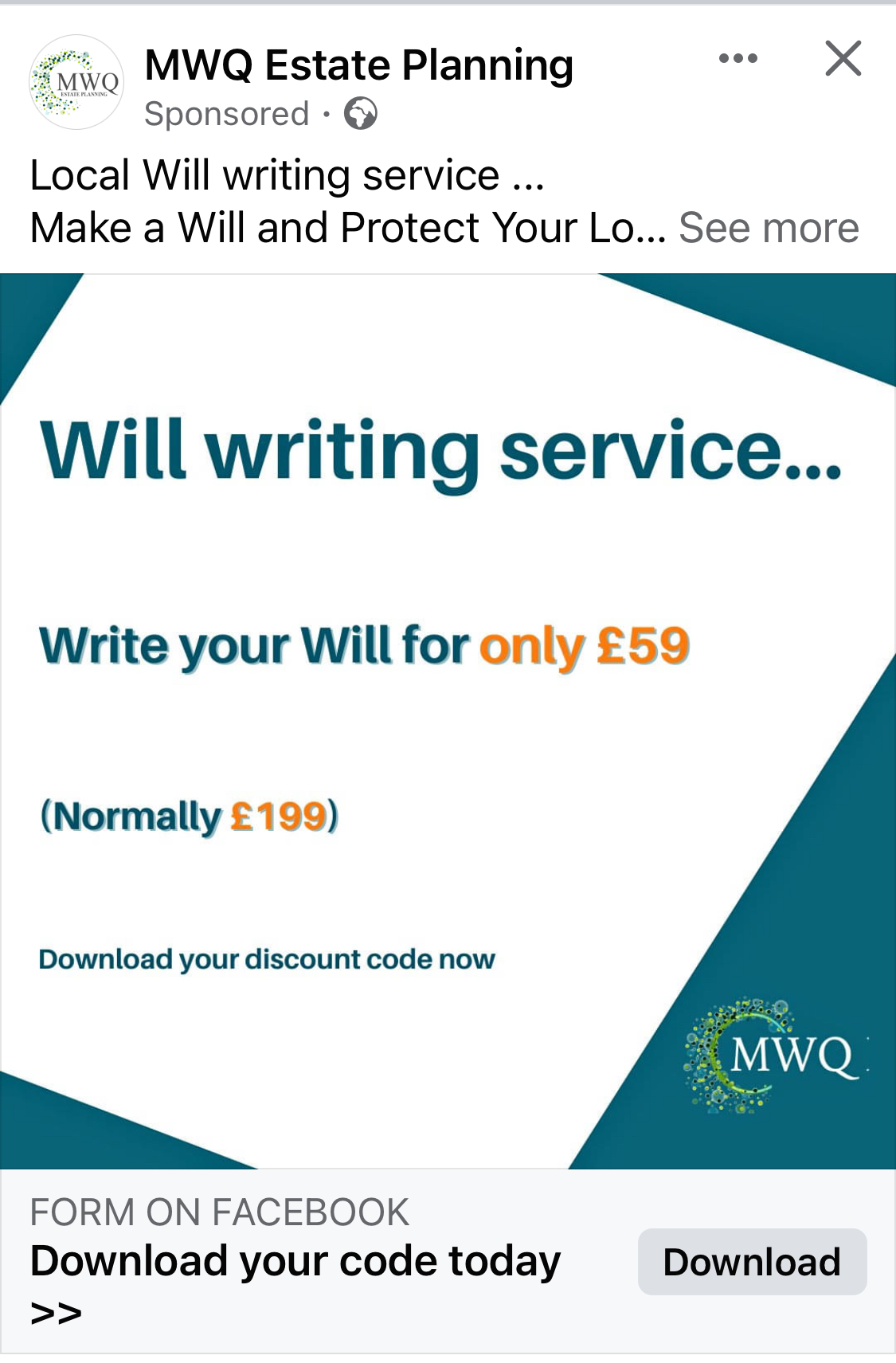 